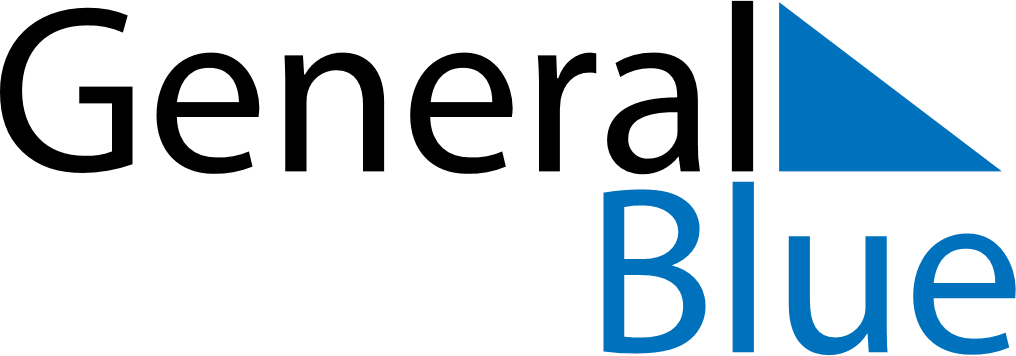 January 2021January 2021January 2021VaticanVaticanSUNMONTUEWEDTHUFRISAT12Solemnity of Mary, Mother of God3456789Epiphany10111213141516171819202122232425262728293031